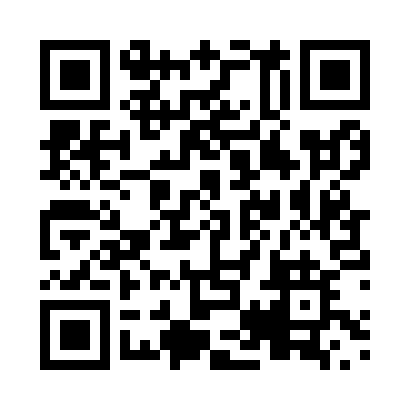 Prayer times for Vantage, Saskatchewan, CanadaWed 1 May 2024 - Fri 31 May 2024High Latitude Method: Angle Based RulePrayer Calculation Method: Islamic Society of North AmericaAsar Calculation Method: HanafiPrayer times provided by https://www.salahtimes.comDateDayFajrSunriseDhuhrAsrMaghribIsha1Wed3:505:401:016:078:2310:142Thu3:475:381:016:088:2510:163Fri3:455:361:016:098:2610:184Sat3:425:351:016:108:2810:215Sun3:405:331:016:118:2910:236Mon3:375:311:016:118:3110:267Tue3:355:301:016:128:3210:288Wed3:325:281:016:138:3410:309Thu3:305:271:016:148:3510:3310Fri3:275:251:016:158:3710:3511Sat3:245:231:016:168:3810:3812Sun3:225:221:006:178:4010:4013Mon3:195:211:006:188:4110:4314Tue3:175:191:006:188:4310:4515Wed3:155:181:016:198:4410:4816Thu3:125:161:016:208:4510:5017Fri3:105:151:016:218:4710:5318Sat3:075:141:016:228:4810:5419Sun3:075:131:016:228:4910:5520Mon3:065:111:016:238:5110:5621Tue3:065:101:016:248:5210:5622Wed3:055:091:016:258:5310:5723Thu3:055:081:016:258:5410:5824Fri3:045:071:016:268:5610:5825Sat3:045:061:016:278:5710:5926Sun3:035:051:016:288:5811:0027Mon3:035:041:016:288:5911:0028Tue3:035:031:026:299:0011:0129Wed3:025:021:026:309:0111:0230Thu3:025:021:026:309:0211:0231Fri3:025:011:026:319:0311:03